附件2：莲花山路线指引● 莲花山公园地理位置（集合位置）：　　地址：福田区红荔路6030号(儿童医院对面)       莲花山公园怎么去？　　交通：　　1、莲花山位于深圳中心区，交通十分便利，各个方向都有到达的公交车：　　2、从罗湖口岸、火车站出发：可乘坐25路至“莲花山公园站”300米　　3、从机场出发：乘坐338路至“莲花北村站”步行600米　　4、公交：“莲花山公园”站(到正门)　　25路; 25区间线; 38路; 41路; 54区间线; 60路; 65路; 71路; 107路; 215路; 228路; 236路; 322路; 374路; 383路; b686路; k105路; k578路; m372路; m390路; n9路; 高峰专线19路。　　其他途经公交车：　　10 14 15 25 35A 38 41 54 60 65 71 107 111 K105 235 236 237 350 374 383 391　　5、地铁：地铁龙岗线(3号线)“少年宫”站F1出口(直走400米到正门或直走10米右转上台阶到风筝广场)　　园区停车场　　停车需知：　　景区内设有3个停车场，开放时间为7：00至23：00，严禁车辆过夜。从停车场管理员处了解到，23：00后-次日7：00这段时间并无值班人员，因此车辆未在规定时间内驶离将无法出场，同时第二天还需缴纳相应的停车费用。　　● 周围有哪些停车场?收费如何?　　1、福田区莲花汽车服务中心停车场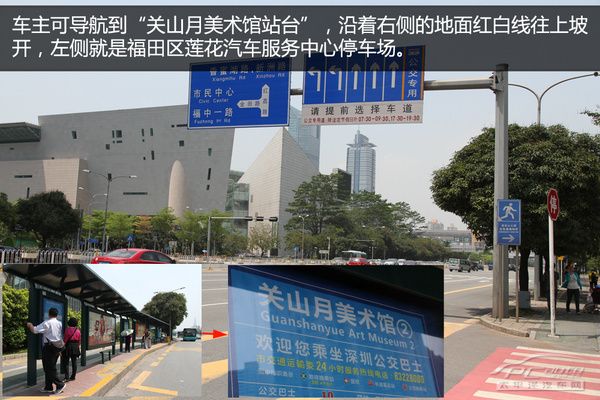 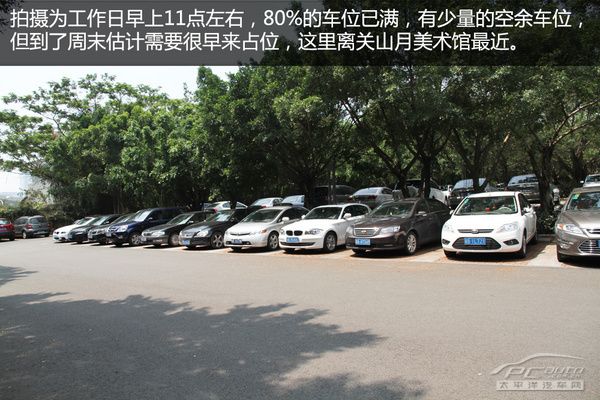 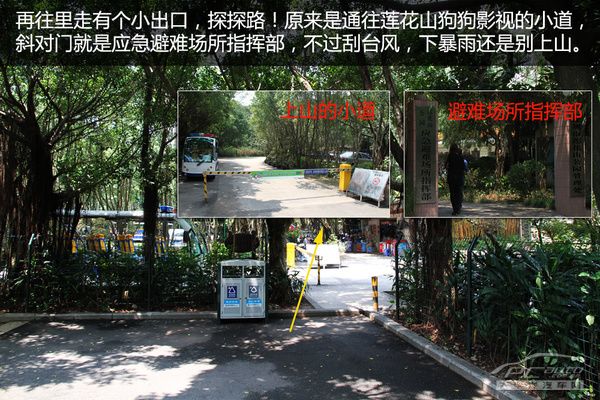 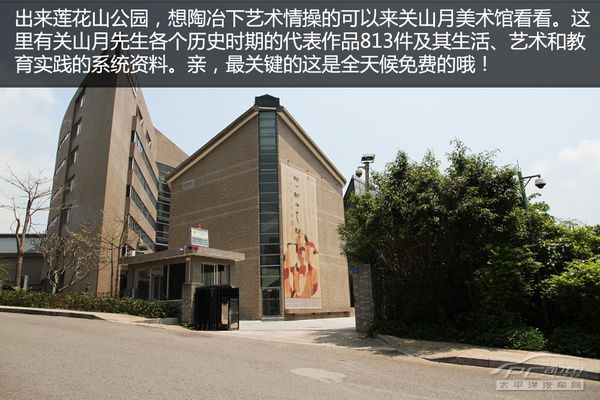 福田区莲花汽车服务中心停车场收费福田区莲花汽车服务中心停车场收费时段收费标准类别工作日8:00-20:00 第一小时：5元，1元/半小时，严禁车辆过夜。工作日20:00以后：0.5元/小时非工作日第一小时：4元，0.5元/小时，严禁车辆过夜。